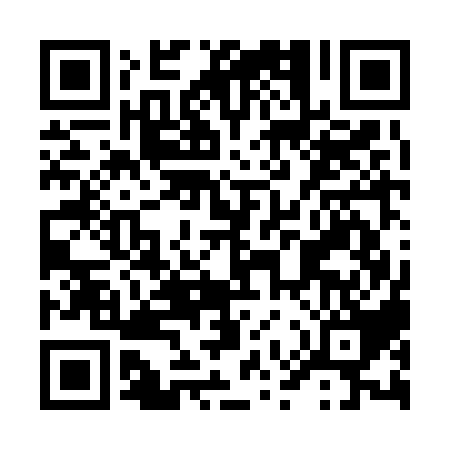 Ramadan times for Nema, MauritaniaMon 11 Mar 2024 - Wed 10 Apr 2024High Latitude Method: NonePrayer Calculation Method: Muslim World LeagueAsar Calculation Method: ShafiPrayer times provided by https://www.salahtimes.comDateDayFajrSuhurSunriseDhuhrAsrIftarMaghribIsha11Mon5:285:286:4012:394:016:386:387:4612Tue5:275:276:3912:394:016:396:397:4613Wed5:265:266:3812:384:006:396:397:4614Thu5:265:266:3712:384:006:396:397:4615Fri5:255:256:3712:384:006:396:397:4716Sat5:245:246:3612:373:596:396:397:4717Sun5:235:236:3512:373:596:396:397:4718Mon5:235:236:3412:373:596:406:407:4719Tue5:225:226:3412:373:586:406:407:4720Wed5:215:216:3312:363:586:406:407:4821Thu5:205:206:3212:363:586:406:407:4822Fri5:195:196:3112:363:576:406:407:4823Sat5:195:196:3112:353:576:416:417:4824Sun5:185:186:3012:353:566:416:417:4825Mon5:175:176:2912:353:566:416:417:4926Tue5:165:166:2812:353:566:416:417:4927Wed5:155:156:2712:343:556:416:417:4928Thu5:155:156:2712:343:556:416:417:4929Fri5:145:146:2612:343:546:426:427:5030Sat5:135:136:2512:333:546:426:427:5031Sun5:125:126:2412:333:536:426:427:501Mon5:115:116:2412:333:536:426:427:502Tue5:105:106:2312:323:526:426:427:503Wed5:105:106:2212:323:526:426:427:514Thu5:095:096:2112:323:516:436:437:515Fri5:085:086:2112:323:516:436:437:516Sat5:075:076:2012:313:506:436:437:517Sun5:065:066:1912:313:506:436:437:528Mon5:055:056:1812:313:496:436:437:529Tue5:055:056:1812:303:496:436:437:5210Wed5:045:046:1712:303:486:446:447:53